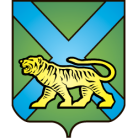 ТЕРРИТОРИАЛЬНАЯ ИЗБИРАТЕЛЬНАЯ КОМИССИЯ
ГОРОДА УССУРИЙСКАРЕШЕНИЕг. УссурийскО назначении председателей участковых избирательных комиссийучастков для голосования№№ 2880 - 2887   	 На основании решения территориальной избирательной комиссии города Уссурийска от 27 марта 2020 года № 257/1701 «О формировании участковых избирательных комиссии участков для голосования №№ 2880 - 2887», рассмотрев предложения по кандидатурам для назначения   председателями   участковых   избирательных   комиссий, территориальная избирательная комиссия города УссурийскаРЕШИЛА:1.   Назначить   председателями   участковых   избирательных   комиссий участков для голосования №№ 2880 – 2887 членов участковых избирательных комиссий с правом решающего голоса согласно прилагаемому списку.2.  Председателям   участковых   избирательных   комиссий, назначенным настоящим решением, созвать первые заседания участковых избирательных комиссий не позднее 27 марта 2020 года.3. Направить выписки из настоящего решения в соответствующие участковые избирательные комиссии.4. Разместить настоящее решение на официальном сайте администрации Уссурийского городского округа в разделе «Территориальная избирательная комиссия города Уссурийска» в информационно-телекоммуникационной сети «Интернет».Председатель комиссии                                                                    О.М. МихайловаСекретарь комиссии                                  Н.М. Божко                                                                                                        Приложениек решению территориальнойизбирательной комиссиигорода Уссурийскаот 26 марта 2020 года № 257/1702Список председателей участковыхизбирательных комиссий избирательных участков 26 марта 2020 года                     № 257/1702№ п/п№участковой избирательной комиссииФИО председателя1.2880Уланова Ирина Николаевна2.2881Широкий Дмитрий Петрович3.2882Мацкан Денис Сергеевич4.2883Никандров Геннадий Александрович5.2884Попова Ольга Ивановна6.2885Кантеев Марат Исхакович7.2886Оборский Сергей Анатольевич8.2887Батырев Александр Михайлович